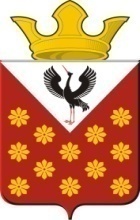 Свердловская областьБайкаловский районПостановлениеглавы Краснополянского сельского поселенияот 21 марта  2022 года  № 36О внесении изменений в Положение о порядке формирования и использования жилых помещений маневренного фонда  Краснополянского  сельского поселения, утвержденного  Постановлением Главы муниципального образования Краснополянское сельское поселение  от 21.08.2017  №136(в редакции Постановлений главы  муниципального образования Краснополянское сельское поселение от 08.02.2018 №26, от 03.12.2018 №183, от 14.04.2020 № 53)В соответствии с Жилищным кодексом Российской Федерации, Гражданским кодексом Российской Федерации, Федеральным законом от 06.10.2003 г. № 131-ФЗ «Об общих принципах организации местного самоуправления в Российской Федерации», Постановлением правительства Российской Федерации от 21.01.2006 № 25 «Об утверждении Правил пользования жилыми помещениями», руководствуясь ст. 26 Устава Краснополянского сельского поселения, постановляю:             1. Внести в Положение о порядке формирования и использования жилых помещений маневренного фонда муниципального образования Краснополянское  сельское поселение, утвержденное  Постановлением Главы муниципального образования Краснополянское сельское поселение  от 21.08.2017  №136 (в редакции Постановлений главы  муниципального образования Краснополянское сельское поселение от 08.02.2018 №26, от 03.12.2018 №183, от 14.04.2020 № 53) следующие изменения:	1.1. Приложение №2 изложить в следующей редакции (прилагается). 2. Настоящее Постановление опубликовать  в «Информационном вестнике» и разместить на официальном сайте Администрации Краснополянского сельского поселения: www.krasnopolyanskoe.ru.3. Контроль за исполнением настоящего постановления оставляю за  собой.Глава Краснополянского сельского поселения                                                  А.Н. КошелевПриложение №2Утвержден Постановлением главы Краснополянского сельского поселения № 36 от 21.03.2022  г.Маневренный жилищный фондКраснополянского сельского поселения1. Свердловская область, Байкаловский район, с. Чурманское, ул. Первомайская, д.32, кв. 1 – 46,4 кв.м.;2.  Свердловская область, Байкаловский район, с. Чурманское, ул. Первомайская, д. 32, кв. 2 – 46,4 кв.м.3.    Свердловская область, Байкаловский район, с. Чурманское, ул. Школьная, д. 9, кв. 9 – 35,8 кв.м.4. Свердловская область Байкаловский район, с. Шадринка, ул. им. Н.И. Лаптева, д.32 кв. 25.  Свердловская область Байкаловский район, с. Елань ул. Советская д. 94 кв. 2-39,5 кв.м.6. Свердловская область Байкаловский район, с. Елань ул. Революции д. 32 кв. 15- 67,4 кв.м.